 AUTUMN 2023SPRING 2024 SUMMER 2024 Week 1   4 Sep Week 2  11 Sep Week 3  18 Sep Week 4   25 Sep Week 5   2 Oct Week 6   9 Oct Week 7   16 Oct Week 8   Tuesday 31 OctWeek 9  6 Nov Week 10  13 Nov Week 11  20 Nov Week 12  27 Nov Week 13  4 Dec Week 14 11 Dec   Home Visits Discovery Focus: Personal, Social and Emotional Development – Making friends/new school/learning routines and making links.Understanding of the World: Routines + All about me. AutumnExpressive Arts and Design: learning how to use the class and garden resources.   Literacy Focus: Brown Bear by Bill MartinLiteracy/Physical Development – Squiggle while you wiggle – fine motor development.Developing core muscle strength – tummy time “writing,” Developing anti clockwise within rotator cuff muscles - large circles, developing into fine motor actions. Introduction of large equipmentPhonics: Pre phonics listening games. Name games.Oracy Focus:  Talk Boost book: 1Maths Focus: Colours, matching, sorting.   Weeks 1-3 - Nursery Baseline  Discovery Focus: Personal, Social and Emotional Development – Making friends/new school/learning routines and making links.Understanding of the World: Routines + All about me. AutumnExpressive Arts and Design: learning how to use the class and garden resources.   Literacy Focus: Brown Bear by Bill MartinLiteracy/Physical Development – Squiggle while you wiggle – fine motor development.Developing core muscle strength – tummy time “writing,” Developing anti clockwise within rotator cuff muscles - large circles, developing into fine motor actions. Introduction of large equipmentPhonics: Pre phonics listening games. Name games.Oracy Focus:  Talk Boost book: 1Maths Focus: Colours, matching, sorting.   Weeks 1-3 - Nursery Baseline  Discovery Focus: Personal, Social and Emotional Development – Making friends/new school/learning routines and making links.Understanding of the World: Routines + All about me. AutumnExpressive Arts and Design: learning how to use the class and garden resources.   Literacy Focus: Brown Bear by Bill MartinLiteracy/Physical Development – Squiggle while you wiggle – fine motor development.Developing core muscle strength – tummy time “writing,” Developing anti clockwise within rotator cuff muscles - large circles, developing into fine motor actions. Introduction of large equipmentPhonics: Pre phonics listening games. Name games.Oracy Focus:  Talk Boost book: 1Maths Focus: Colours, matching, sorting.   Weeks 1-3 - Nursery Baseline  Discovery Focus: Personal, Social and Emotional Development – Making friends/new school/learning routines and making links.Understanding of the World: Routines + All about me and my family. AutumnExpressive Arts and Design: Learning how to use the class and garden resources.Literacy Focus: Brown Bear by Bill MartinLiteracy/Physical Development – Squiggle while you wiggle – fine motor development.Developing core muscle strength – tummy time “writing,” Developing anti clockwise within rotator cuff muscles - large circles, developing into fine motor actions. Introduction of large equipmentPhonics: Pre phonics listening games. Name games.Oracy Focus:  Talk Boost book: 1Maths Focus: Colours, matching, sorting.   Discovery Focus: Personal, Social and Emotional Development – Making friends/new school/learning routines and making links.Understanding of the World: Routines + All about me and my family. AutumnExpressive Arts and Design: Learning how to use the class and garden resources.Literacy Focus: Brown Bear by Bill MartinLiteracy/Physical Development – Squiggle while you wiggle – fine motor development.Developing core muscle strength – tummy time “writing,” Developing anti clockwise within rotator cuff muscles - large circles, developing into fine motor actions. Introduction of large equipmentPhonics: Pre phonics listening games. Name games.Oracy Focus:  Talk Boost book: 1Maths Focus: Colours, matching, sorting.   Discovery Focus: Personal, Social and Emotional Development – Making friends/new school/learning routines and making links.Understanding of the World: Routines + All about me and my family. AutumnExpressive Arts and Design: Learning how to use the class and garden resources.Literacy Focus: Brown Bear by Bill MartinLiteracy/Physical Development – Squiggle while you wiggle – fine motor development.Developing core muscle strength – tummy time “writing,” Developing anti clockwise within rotator cuff muscles - large circles, developing into fine motor actions. Introduction of large equipmentPhonics: Pre phonics listening games. Name games.Oracy Focus:  Talk Boost book: 1Maths Focus: Colours, matching, sorting.   Discovery Focus: Personal, Social and Emotional Development– Managing feelings and behaviour, sustaining concentration, sharing and caring.Understanding of the World: Space, light and dark, nocturnal animals. Winter. Diwali, Bonfire Night.Expressive Arts and Design: Developing imagination/ exploration of media.Small worldLiteracy Focus: Whatever Next by Jill MurphyLearn to retell a simple story.Literacy/Physical Development – Squiggle while you wiggle – fine motor development.Developing anti clockwise action in dominant hand.Gross Motor - JumpingPhonics: Pre phonics listening games. Name games.Oracy Focus:  Talk Boost book: 2Maths Focus: Number 1, 2, subitising.Discovery Focus: Personal, Social and Emotional Development– Managing feelings and behaviour, sustaining concentration, sharing and caring.Understanding of the World: Space, light and dark, nocturnal animals. Winter. Diwali, Bonfire Night.Expressive Arts and Design: Developing imagination/ exploration of media.Small worldLiteracy Focus: Whatever Next by Jill MurphyLearn to retell a simple story.Literacy/Physical Development – Squiggle while you wiggle – fine motor development.Developing anti clockwise action in dominant hand.Gross Motor - JumpingPhonics: Pre phonics listening games. Name games.Oracy Focus:  Talk Boost book: 2Maths Focus: Number 1, 2, subitising.Discovery Focus: Personal, Social and Emotional Development– Managing feelings and behaviour, sustaining concentration, sharing and caring.Understanding of the World: Space, light and dark, nocturnal animals. Winter. Diwali, Bonfire Night.Expressive Arts and Design: Developing imagination/ exploration of media.Small worldLiteracy Focus: Whatever Next by Jill MurphyLearn to retell a simple story.Literacy/Physical Development – Squiggle while you wiggle – fine motor development.Developing anti clockwise action in dominant hand.Gross Motor - JumpingPhonics: Pre phonics listening games. Name games.Oracy Focus:  Talk Boost book: 2Maths Focus: Number 1, 2, subitising.Discovery Focus: Personal, Social and Emotional Development – Managing feelings and behaviour, sustaining concentration, sharing and caring.Understanding of the World: Space, light and dark, nocturnal animals. Winter. Diwali, Bonfire Night.Why do Christians perform nativity plays at Christmas? Expressive Arts and Design: Developing imagination/ exploration of media.Small worldLiteracy Focus: Whatever Next by Jill MurphyLearn to retell a simple storyLiteracy/Physical Development – Squiggle while you wiggle – fine motor development.Developing anti clockwise action in dominant hand.Gross Motor - JumpingPhonics: Pre phonics listening games. Name games.Oracy Focus:  Talk Boost book: 3Maths Focus: PatternDiscovery Focus: Personal, Social and Emotional Development – Managing feelings and behaviour, sustaining concentration, sharing and caring.Understanding of the World: Space, light and dark, nocturnal animals. Winter. Diwali, Bonfire Night.Why do Christians perform nativity plays at Christmas? Expressive Arts and Design: Developing imagination/ exploration of media.Small worldLiteracy Focus: Whatever Next by Jill MurphyLearn to retell a simple storyLiteracy/Physical Development – Squiggle while you wiggle – fine motor development.Developing anti clockwise action in dominant hand.Gross Motor - JumpingPhonics: Pre phonics listening games. Name games.Oracy Focus:  Talk Boost book: 3Maths Focus: PatternDiscovery Focus: Personal, Social and Emotional Development – Managing feelings and behaviour, sustaining concentration, sharing and caring.Understanding of the World: Space, light and dark, nocturnal animals. Winter. Diwali, Bonfire Night.Why do Christians perform nativity plays at Christmas? Expressive Arts and Design: Developing imagination/ exploration of media.Small worldLiteracy Focus: Whatever Next by Jill MurphyLearn to retell a simple storyLiteracy/Physical Development – Squiggle while you wiggle – fine motor development.Developing anti clockwise action in dominant hand.Gross Motor - JumpingPhonics: Pre phonics listening games. Name games.Oracy Focus:  Talk Boost book: 3Maths Focus: PatternDiscovery Focus: Consolidation Literacy Focus: Performance Maths Focus: Consolidation   EYFS Winter Performance .   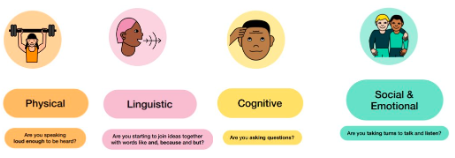 Week 1   Tue 2 Jan Week 2  9 Jan Week 3  15 Jan Week 4   22 Jan Week 5   29 Jan Week 6   5 Feb Week 7  19 Feb   Week 8 26 Feb Week 9  4 Mar Week 10 11 Mar Week 11 18 Mar Week 12 25 Mar Discovery Focus: Personal, Social and Emotional Development - Begin Special Boxes. What makes me special?Understanding of the World: Noticing similarities and differences. Changes – Cooking. People and communities – Chinese New Year.Our local environment – Where we live. Trip to the LibraryTechnical exploration of computers, IPad, calculators and programmable toys.Expressive Arts and Design: Developing imagination/ exploration of media.Music Focus Literacy Focus: The Gingerbread ManLearn to retell a simple story.Literacy/Physical Development – Squiggle while you wiggle – fine motor development.Developing core muscle strength – tummy time “writing,” Developing anti clockwise within rotator cuff muscles - large circles, developing into fine motor actions. Introduction of large equipment.Gross motor – ball gamesPhonics: Pre phonics listening games. Name games.Oracy Focus:  Talk Boost book: 4Maths Focus: Number 3, 4 and 5 Subitising and composition.Discovery Focus: Personal, Social and Emotional Development - Begin Special Boxes. What makes me special?Understanding of the World: Noticing similarities and differences. Changes – Cooking. People and communities – Chinese New Year.Our local environment – Where we live. Trip to the LibraryTechnical exploration of computers, IPad, calculators and programmable toys.Expressive Arts and Design: Developing imagination/ exploration of media.Music Focus Literacy Focus: The Gingerbread ManLearn to retell a simple story.Literacy/Physical Development – Squiggle while you wiggle – fine motor development.Developing core muscle strength – tummy time “writing,” Developing anti clockwise within rotator cuff muscles - large circles, developing into fine motor actions. Introduction of large equipment.Gross motor – ball gamesPhonics: Pre phonics listening games. Name games.Oracy Focus:  Talk Boost book: 4Maths Focus: Number 3, 4 and 5 Subitising and composition.Discovery Focus: Personal, Social and Emotional Development - Begin Special Boxes. What makes me special?Understanding of the World: Noticing similarities and differences. Changes – Cooking. People and communities – Chinese New Year.Our local environment – Where we live. Trip to the LibraryTechnical exploration of computers, IPad, calculators and programmable toys.Expressive Arts and Design: Developing imagination/ exploration of media.Music Focus Literacy Focus: The Gingerbread ManLearn to retell a simple story.Literacy/Physical Development – Squiggle while you wiggle – fine motor development.Developing core muscle strength – tummy time “writing,” Developing anti clockwise within rotator cuff muscles - large circles, developing into fine motor actions. Introduction of large equipment.Gross motor – ball gamesPhonics: Pre phonics listening games. Name games.Oracy Focus:  Talk Boost book: 4Maths Focus: Number 3, 4 and 5 Subitising and composition.Discovery Focus: Personal, Social and Emotional Development – Begin Special Boxes. What makes me special?Understanding of the World: Noticing similarities and differences. Changes – Cooking. People and communities – Chinese New Year.Our local environment – Where we live. Technical exploration of computers, IPad, calculators and programmable toys.Expressive Arts and Design: Developing imagination/ exploration of media.Music FocusLiteracy Focus: The Gingerbread ManLearn to retell a simple story.Literacy/Physical Development – Squiggle while you wiggle – fine motor development.Developing core muscle strength – tummy time “writing,” Developing anti clockwise within rotator cuff muscles - large circles, developing into fine motor actions. Introduction of large equipment.Gross motor – ball gamesPhonics: Pre phonics listening games. Name games.Oracy Focus:  Talk Boost book: 5Maths Focus: Number 3, 4 and 5. Subitising and composition.Discovery Focus: Personal, Social and Emotional Development – Begin Special Boxes. What makes me special?Understanding of the World: Noticing similarities and differences. Changes – Cooking. People and communities – Chinese New Year.Our local environment – Where we live. Technical exploration of computers, IPad, calculators and programmable toys.Expressive Arts and Design: Developing imagination/ exploration of media.Music FocusLiteracy Focus: The Gingerbread ManLearn to retell a simple story.Literacy/Physical Development – Squiggle while you wiggle – fine motor development.Developing core muscle strength – tummy time “writing,” Developing anti clockwise within rotator cuff muscles - large circles, developing into fine motor actions. Introduction of large equipment.Gross motor – ball gamesPhonics: Pre phonics listening games. Name games.Oracy Focus:  Talk Boost book: 5Maths Focus: Number 3, 4 and 5. Subitising and composition.Discovery Focus: Personal, Social and Emotional Development – Begin Special Boxes. What makes me special?Understanding of the World: Noticing similarities and differences. Changes – Cooking. People and communities – Chinese New Year.Our local environment – Where we live. Technical exploration of computers, IPad, calculators and programmable toys.Expressive Arts and Design: Developing imagination/ exploration of media.Music FocusLiteracy Focus: The Gingerbread ManLearn to retell a simple story.Literacy/Physical Development – Squiggle while you wiggle – fine motor development.Developing core muscle strength – tummy time “writing,” Developing anti clockwise within rotator cuff muscles - large circles, developing into fine motor actions. Introduction of large equipment.Gross motor – ball gamesPhonics: Pre phonics listening games. Name games.Oracy Focus:  Talk Boost book: 5Maths Focus: Number 3, 4 and 5. Subitising and composition.Discovery Focus: Personal, Social and Emotional Development –FeelingsUnderstanding of the World: People Who Help Us Vets/Doctors.Life CyclesHatching ButterfliesTrip to Grimsbury FarmExpressive Arts and Design: Being imaginative – developing role play experiences. Stories/PuppetsLiteracy Focus: The Very Hungry Caterpillar by Eric CarleLearn to retell a simple story.Literacy/Physical Development – Squiggle while you wiggle – fine motor development.Dough DiscoGross motor – climbingPhonics: Pre phonics listening games. Name games.Oracy Focus:  Developing NOUN vocab and understanding of story language. Using 2-3 part sentences.Talk Boost book: 6Maths Focus: Number 6, height and length, mass and capacity.  Discovery Focus: Personal, Social and Emotional Development –FeelingsUnderstanding of the World: People Who Help Us Vets/Doctors.Life CyclesHatching ButterfliesTrip to Grimsbury FarmExpressive Arts and Design: Being imaginative – developing role play experiences. Stories/PuppetsLiteracy Focus: The Very Hungry Caterpillar by Eric CarleLearn to retell a simple story.Literacy/Physical Development – Squiggle while you wiggle – fine motor development.Dough DiscoGross motor – climbingPhonics: Pre phonics listening games. Name games.Oracy Focus:  Developing NOUN vocab and understanding of story language. Using 2-3 part sentences.Talk Boost book: 6Maths Focus: Number 6, height and length, mass and capacity.  Discovery Focus: Personal, Social and Emotional Development –FeelingsUnderstanding of the World: People Who Help Us Vets/Doctors.Life CyclesHatching ButterfliesTrip to Grimsbury FarmExpressive Arts and Design: Being imaginative – developing role play experiences. Stories/PuppetsLiteracy Focus: The Very Hungry Caterpillar by Eric CarleLearn to retell a simple story.Literacy/Physical Development – Squiggle while you wiggle – fine motor development.Dough DiscoGross motor – climbingPhonics: Pre phonics listening games. Name games.Oracy Focus:  Developing NOUN vocab and understanding of story language. Using 2-3 part sentences.Talk Boost book: 6Maths Focus: Number 6, height and length, mass and capacity.  Discovery Focus: Personal, Social and Emotional Development –FeelingsUnderstanding of the World: Ramadan, Eid, Easter, Spring, Life Cycles, Babies and Growth.Eggs will be arriving to hatch into chicks.Expressive Arts and Design: Being imaginative – developing role play experiences.Stories/PuppetsLiteracy Focus: The Very Hungry Caterpillar by Eric CarleLearn to retell a simple story.Literacy/Physical Development – Squiggle while you wiggle – fine motor development.Dough DiscoGross motor – Jumping and landingPhonics: Pre phonics listening games. Name games.Oracy Focus:  Talk Boost book: 7Maths Focus: Number 6, height and length, mass and capacity.  Discovery Focus: Personal, Social and Emotional Development –FeelingsUnderstanding of the World: Ramadan, Eid, Easter, Spring, Life Cycles, Babies and Growth.Eggs will be arriving to hatch into chicks.Expressive Arts and Design: Being imaginative – developing role play experiences.Stories/PuppetsLiteracy Focus: The Very Hungry Caterpillar by Eric CarleLearn to retell a simple story.Literacy/Physical Development – Squiggle while you wiggle – fine motor development.Dough DiscoGross motor – Jumping and landingPhonics: Pre phonics listening games. Name games.Oracy Focus:  Talk Boost book: 7Maths Focus: Number 6, height and length, mass and capacity.  Discovery Focus: Personal, Social and Emotional Development –FeelingsUnderstanding of the World: Ramadan, Eid, Easter, Spring, Life Cycles, Babies and Growth.Eggs will be arriving to hatch into chicks.Expressive Arts and Design: Being imaginative – developing role play experiences.Stories/PuppetsLiteracy Focus: The Very Hungry Caterpillar by Eric CarleLearn to retell a simple story.Literacy/Physical Development – Squiggle while you wiggle – fine motor development.Dough DiscoGross motor – Jumping and landingPhonics: Pre phonics listening games. Name games.Oracy Focus:  Talk Boost book: 7Maths Focus: Number 6, height and length, mass and capacity.  Saturday 10th February – Chinese New YearSunday 31st March – EasterWeek 10 Start Ramadan 10th Mar Week 12 – Spring themed discoveryOracy Focus:Saturday 10th February – Chinese New YearSunday 31st March – EasterWeek 10 Start Ramadan 10th Mar Week 12 – Spring themed discoveryOracy Focus:Saturday 10th February – Chinese New YearSunday 31st March – EasterWeek 10 Start Ramadan 10th Mar Week 12 – Spring themed discoveryOracy Focus:Saturday 10th February – Chinese New YearSunday 31st March – EasterWeek 10 Start Ramadan 10th Mar Week 12 – Spring themed discoveryOracy Focus:Saturday 10th February – Chinese New YearSunday 31st March – EasterWeek 10 Start Ramadan 10th Mar Week 12 – Spring themed discoveryOracy Focus:Saturday 10th February – Chinese New YearSunday 31st March – EasterWeek 10 Start Ramadan 10th Mar Week 12 – Spring themed discoveryOracy Focus:Saturday 10th February – Chinese New YearSunday 31st March – EasterWeek 10 Start Ramadan 10th Mar Week 12 – Spring themed discoveryOracy Focus:Saturday 10th February – Chinese New YearSunday 31st March – EasterWeek 10 Start Ramadan 10th Mar Week 12 – Spring themed discoveryOracy Focus:Saturday 10th February – Chinese New YearSunday 31st March – EasterWeek 10 Start Ramadan 10th Mar Week 12 – Spring themed discoveryOracy Focus:Saturday 10th February – Chinese New YearSunday 31st March – EasterWeek 10 Start Ramadan 10th Mar Week 12 – Spring themed discoveryOracy Focus:Saturday 10th February – Chinese New YearSunday 31st March – EasterWeek 10 Start Ramadan 10th Mar Week 12 – Spring themed discoveryOracy Focus:Saturday 10th February – Chinese New YearSunday 31st March – EasterWeek 10 Start Ramadan 10th Mar Week 12 – Spring themed discoveryOracy Focus:Saturday 10th February – Chinese New YearSunday 31st March – EasterWeek 10 Start Ramadan 10th Mar Week 12 – Spring themed discoveryOracy Focus:Week 1   15 Apr  Week 2  22 April Week 3  29 April Week 4   6 May Week 5   13 May Week 6   20 May  Week 7   3 Jun   Week 8  10 Jun Week 9 17 Jun Week 10  24 Jun Week 11  1 Jul Week 12  8 Jul Week 13  15 Jul Discovery Focus: Personal, Social and Emotional Development:Understanding of the World: Animals, Habitats, FeaturesTrip to Noah’s Ark Zoo FarmExpressive Arts and Design: Imaginary worldsNatural materialsLiteracy Focus: Dear Zoo by Rod CampbellLiteracy/Physical Development – Squiggle while you wiggle – fine motor development.Dough DiscoGross motor - dance and movement to musicPhonics: Pre phonics listening games. Name games.Oracy Focus:  Talk Boost book:Maths Focus: Sequencing, positional language.Discovery Focus: Personal, Social and Emotional Development:Understanding of the World: Animals, Habitats, FeaturesTrip to Noah’s Ark Zoo FarmExpressive Arts and Design: Imaginary worldsNatural materialsLiteracy Focus: Dear Zoo by Rod CampbellLiteracy/Physical Development – Squiggle while you wiggle – fine motor development.Dough DiscoGross motor - dance and movement to musicPhonics: Pre phonics listening games. Name games.Oracy Focus:  Talk Boost book:Maths Focus: Sequencing, positional language.Discovery Focus: Personal, Social and Emotional Development:Understanding of the World: Animals, Habitats, FeaturesTrip to Noah’s Ark Zoo FarmExpressive Arts and Design: Imaginary worldsNatural materialsLiteracy Focus: Dear Zoo by Rod CampbellLiteracy/Physical Development – Squiggle while you wiggle – fine motor development.Dough DiscoGross motor - dance and movement to musicPhonics: Pre phonics listening games. Name games.Oracy Focus:  Talk Boost book:Maths Focus: Sequencing, positional language.Discovery Focus: Personal, Social and Emotional Development:Understanding of the World: SummerAnimals, Habitats, HomesExpressive Arts and Design: Imaginary worldsNatural materialsLiteracy Focus: Dear Zoo by Rod CampbellLiteracy/Physical Development – Squiggle while you wiggle – fine motor development.Dough DiscoGross motor - dance and movement to musicPhonics: Pre phonics listening games. Name games.Oracy Focus:  Talk Boost book:Maths Focus:  Sequencing, positional language.Discovery Focus: Personal, Social and Emotional Development:Understanding of the World: SummerAnimals, Habitats, HomesExpressive Arts and Design: Imaginary worldsNatural materialsLiteracy Focus: Dear Zoo by Rod CampbellLiteracy/Physical Development – Squiggle while you wiggle – fine motor development.Dough DiscoGross motor - dance and movement to musicPhonics: Pre phonics listening games. Name games.Oracy Focus:  Talk Boost book:Maths Focus:  Sequencing, positional language.Discovery Focus: Personal, Social and Emotional Development:Understanding of the World: SummerAnimals, Habitats, HomesExpressive Arts and Design: Imaginary worldsNatural materialsLiteracy Focus: Dear Zoo by Rod CampbellLiteracy/Physical Development – Squiggle while you wiggle – fine motor development.Dough DiscoGross motor - dance and movement to musicPhonics: Pre phonics listening games. Name games.Oracy Focus:  Talk Boost book:Maths Focus:  Sequencing, positional language.Discovery Focus: Personal, Social and Emotional Development:Transition and moving on.Understanding of the World: Summer, holidays, our wider world, Growing, Expressive Arts and Design: Literacy Focus: Non-Fiction - How to Grow a SunflowerLiteracy/Physical Development – Squiggle while you wiggle – fine motor development.Finger GymGross motor – team games (sports day)Phonics: Pre phonics listening games, Sounds Write Introduction, Name recognition.Oracy Focus:  Talk Boost book:Maths Focus: 2d shapesMore than/fewer thanDiscovery Focus: Personal, Social and Emotional Development:Transition and moving on.Understanding of the World: Summer, holidays, our wider world, Growing, Expressive Arts and Design: Literacy Focus: Non-Fiction - How to Grow a SunflowerLiteracy/Physical Development – Squiggle while you wiggle – fine motor development.Finger GymGross motor – team games (sports day)Phonics: Pre phonics listening games, Sounds Write Introduction, Name recognition.Oracy Focus:  Talk Boost book:Maths Focus: 2d shapesMore than/fewer thanDiscovery Focus: Personal, Social and Emotional Development:Transition and moving on.Understanding of the World: Summer, holidays, our wider world, Growing, Expressive Arts and Design: Literacy Focus: Non-Fiction - How to Grow a SunflowerLiteracy/Physical Development – Squiggle while you wiggle – fine motor development.Finger GymGross motor – team games (sports day)Phonics: Pre phonics listening games, Sounds Write Introduction, Name recognition.Oracy Focus:  Talk Boost book:Maths Focus: 2d shapesMore than/fewer thanDiscovery Focus: Personal, Social and Emotional Development: Transition and Moving on.Understanding of the World: Summer, holidays, our wider world, Growing, Expressive Arts and Design: Literacy Focus: Non-Fiction - How to Grow a SunflowerFinger GymLiteracy/Physical Development – Squiggle while you wiggle – fine motor development.Gross motor – team games (sports day)Phonics: Pre phonics listening games. Name games.Pre phonics listening games, Sounds Write Introduction, Name recognition.Oracy Focus:  Talk Boost book:Maths Focus: 3d shapesWhat comes after?What comes before?Discovery Focus: Personal, Social and Emotional Development: Transition and Moving on.Understanding of the World: Summer, holidays, our wider world, Growing, Expressive Arts and Design: Literacy Focus: Non-Fiction - How to Grow a SunflowerFinger GymLiteracy/Physical Development – Squiggle while you wiggle – fine motor development.Gross motor – team games (sports day)Phonics: Pre phonics listening games. Name games.Pre phonics listening games, Sounds Write Introduction, Name recognition.Oracy Focus:  Talk Boost book:Maths Focus: 3d shapesWhat comes after?What comes before?Discovery Focus: Personal, Social and Emotional Development: Transition and Moving on.Understanding of the World: Summer, holidays, our wider world, Growing, Expressive Arts and Design: Literacy Focus: Non-Fiction - How to Grow a SunflowerFinger GymLiteracy/Physical Development – Squiggle while you wiggle – fine motor development.Gross motor – team games (sports day)Phonics: Pre phonics listening games. Name games.Pre phonics listening games, Sounds Write Introduction, Name recognition.Oracy Focus:  Talk Boost book:Maths Focus: 3d shapesWhat comes after?What comes before?Transition   Discovery Focus: Transition  Literacy Focus: Transition book – Going on a Bear Hunt by Michael RosenMaths Focus:  Consolidation   Oracy Focus:Oracy Focus:Oracy Focus:Oracy Focus:Oracy Focus:Oracy Focus:Oracy Focus:Oracy Focus:Oracy Focus:Oracy Focus:Oracy Focus:Oracy Focus:Oracy Focus:Oracy Focus: